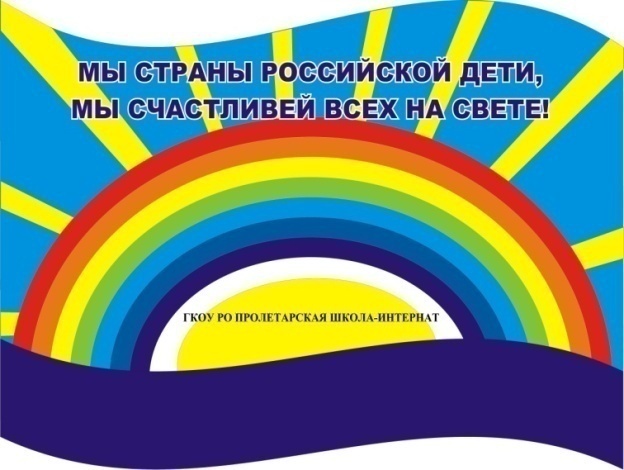           Ноябрь    2020 г.Никакое хорошее дело нельзя хорошо сделать, если неизвестно,чего хотят достигнуть                 А. МакаренкоЧитайте в номере:Даты                     2-3 Интервью            3-4 3. Времечко             4-5         4. Просим слово       5-65. День за днём         6-86. Это мы                   8-97. Наши          именинники     10                     РАДУГАГосударственное  казенное общеобразовательное  учреждение    Ростовской  области                                                                                                               «Пролетарская специальная школа-интернат»(ГКОУ РО Пролетарская школа-интернат)Если  нету  настpоенья,
Если  yлица  пpомокла,
Дождь  pазмазывает слёзы
По  асфальтy и по стёклам,
Если дети на пpогyлкy
Hе высовывают носа,
Это значит — потеpяла
Разноцветный зонтик Осень.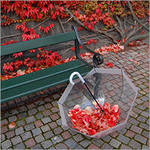 ДАТЫ!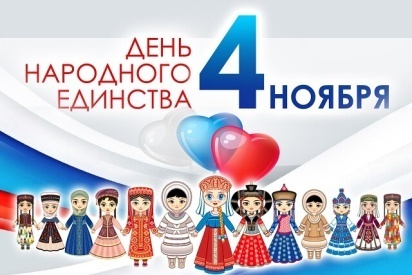      4 ноября в России уже полтора десятилетия отмечается государственный праздник. Но привыкают к нему медленно, а в этом году он прошёл вдвойне тихо из-за пандемии коронавируса. В этом году он, как и многие другие праздники, не сможет быть с веселыми гуляниями, шествиями, множеством воодушевлённых и радующихся людей на улицах, площадях, парках и скверах, но его смысл, самоназвание как никогда актуальны. Все месяцы борьбы с пандемией – это суть народного единства. Если бы мы не помогали друг другу, если бы не поддерживали близких, знакомых и незнакомых, если бы не переносили и не терпели необходимые ограничения, то ситуация была бы неутешительной.     Немного истории…Ежегодно 4 ноября в России отмечают важный государственный праздник — День народного единства, так как в этот день 1612 г. по новому стилю народное ополчение под предводительством Кузьмы Минина и Дмитрия Пожарского выдворило из столицы польских интервентов. Праздник символизирует окончание Смутного времени в истории Руси.     Впервые праздник отметили в 1649 году, но в послереволюционное время про него забыли. Таким образом, в 2005 году власти просто вернули традиционный праздник в календарь памятных дат страны.   День народного единства в 2020 году в стране отметили уже в 15-й раз. С 2005 года в производственном календаре появилась официальная «красная» дата, и долгое время ее считали своеобразным заменителем дня 7 ноября. Лишь с годами россияне привыкли к празднику, который не имеет ничего общего с годовщиной Дня октябрьской революции.   Мы, педагоги Пролетарской школы-интерната, много говорим детям о том, что 4 ноября – праздник дружбы народов! О том, что нужно чтить традиции всех народов, жить в мире и уважать друг друга! Мы говорим, что Россия – многонациональная страна! Только  в нашей  школе-интернате учатся дети 6 национальностей. В школе систематически проходят мероприятия, посвященные  этому празднику. В разных формах мы прикасаемся к каждой народности, говорим о ее значимости.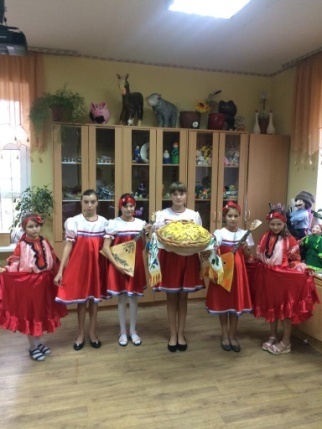 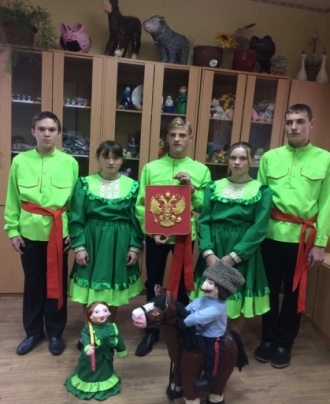 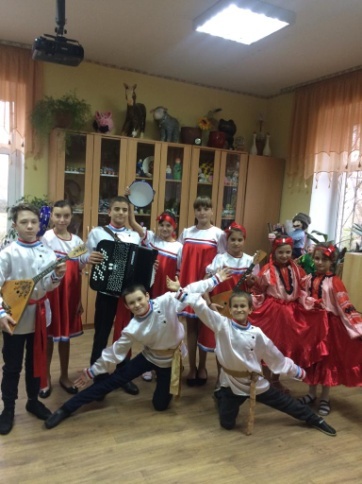 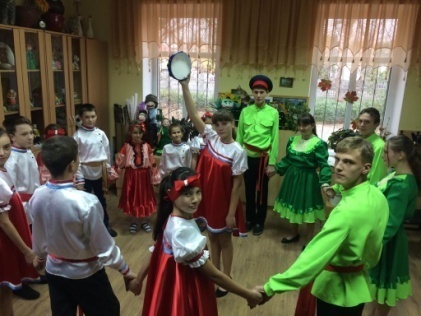 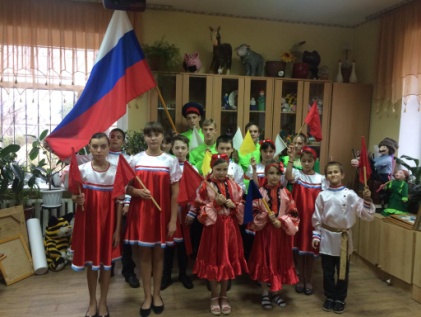 
     Я считаю, что такие государственные праздники имеют сильную смысловую нагрузку и воспитательный эффект! Во все времена русский народ любил свою Родину, слагал о ней песни, пословицы и стихи, во имя родной страны совершал подвиги. День народного единства - это праздник, который напоминает нам, что наша сила заключается в дружбе и сплоченности. Друзья, с Днём народного    единства!Старшая вожатая И.П. ВойноваИнтервью из первых уст…      В целях улучшения качества образования в Российской Федерации   1 января 2019 стартовал национальный проект «Образование». Окончание проекта: 31 декабря 2024. Национальный проект «Образование» – это инициатива, направленная на достижение двух ключевых задач. Первая – обеспечение глобальной конкурентоспособности российского образования и вхождение Российской Федерации в число 10 ведущих стран мира по качеству общего образования. Вторая – воспитание гармонично развитой и социально ответственной личности на основе духовно-нравственных ценностей народов Российской Федерации, исторических и национально-культурных традиций.   Национальный проект предполагает реализацию 4 основных направлений развития системы образования: обновление его содержания, создание необходимой современной инфраструктуры, подготовку соответствующих профессиональных кадров, их переподготовку и повышение квалификации, а также создание наиболее эффективных механизмов управления этой сферой.    Пролетарская школа-интернат,  как и другие образовательные учреждения, подала заявку на участие в данном Федеральном проекте. К сожалению, наше образовательное учреждение не прошло отбора. Но к счастью,  для наших обучающихся губернатор области В. Голубев, утвердил наш проект на региональном уровне   и включил его  в региональную программу «Современная школа», направленную на поддержку образования обучающихся с ОВЗ.     Показатели регионального проекта:- обновление содержания и методов обучения предметной области «Технология» и других предметных областей;-обновление материально-технической базы общеобразовательных организаций для реализации основных и дополнительных общеобразовательных программ цифрового, естественнонаучного и гуманитарного профилей;увеличение численности обучающихся, охваченных основными и дополнительными общеобразовательными программами цифрового, естественнонаучного и гуманитарного профилей;введение новых мест в общеобразовательных организациях.Куратор регионального проекта - И.А.Гуськов, первый заместитель губернатора Ростовской области.
Руководитель регионального проекта - Л.В.Балина, министр общего и профессионального образования Ростовской области Итак, новой школе быть! Современная школа - это школа творчества и развития ребенка, поэтому при строительстве новых объектов предусматривается создание условий, способствующих поддержанию у детей мотивации к обучению и развитию их способностей.ВРЕМЕЧКО…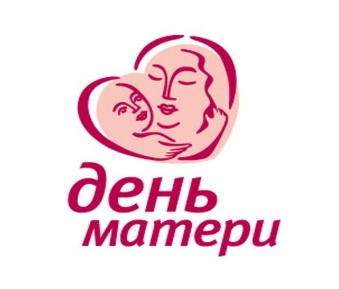 Говорим «Спасибо!»Мы, родные, Вам.Ведь Земля красиваДОБРОТОЮ  МАМ!Праздник, посвященный Дню матери, отмечается в нашей школе-интернате ежегодно. И этот год, не смотря на ограничения, не стал исключением. Члены Совета старшеклассников «Радуга» активно участвовали в подготовке праздничного дня. За неделю до торжественного события ребята участвовали в конкурсе  «Моя любимая МАМА».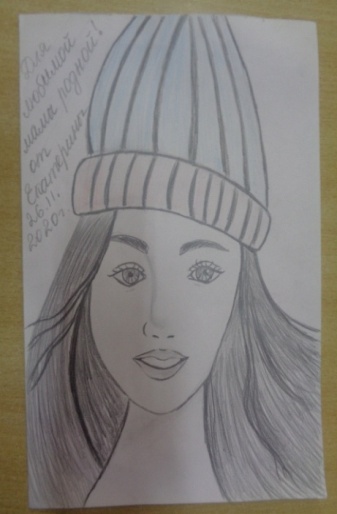 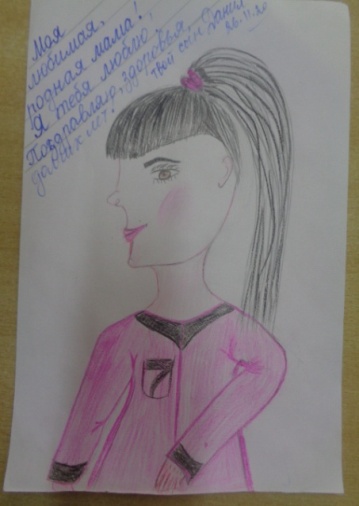 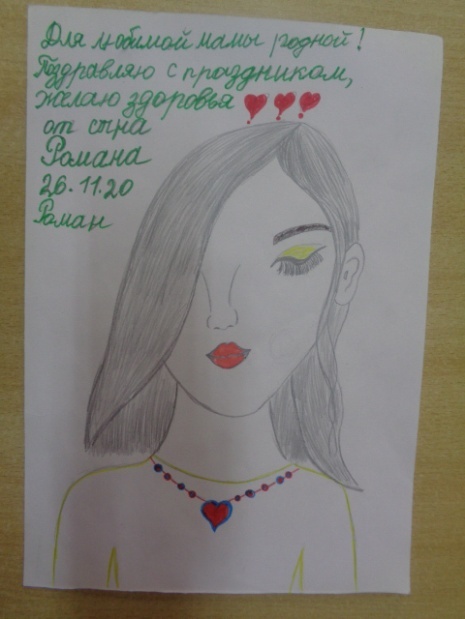 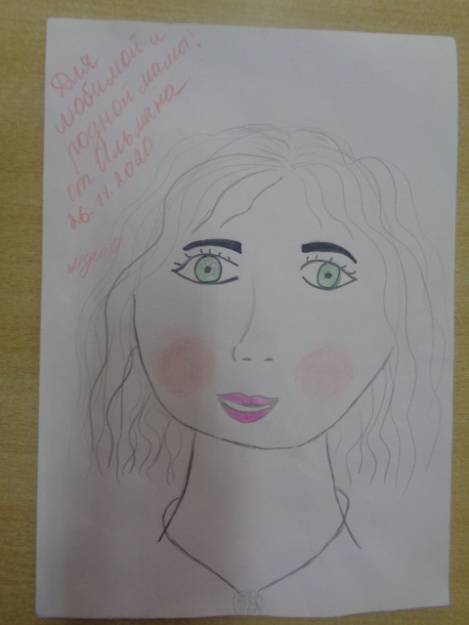 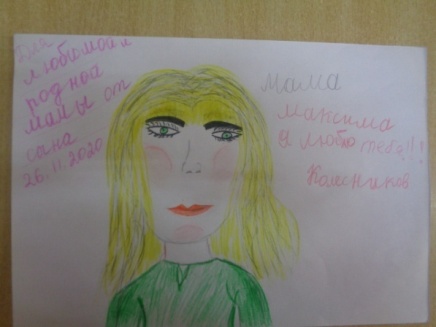    В назначенный день 27 ноября  все выступающие ребята очень волновались. Возле школьной «радиорубки» собрались юные артисты и  педагоги, чтобы поздравить мам, бабушек, педагогов и сотрудников школы-интерната.  Старшая вожатая Ирина Павловна Войнова через школьное радио  поздравила мам, бабушек, педагогов  с теплым, трогательным праздником – Днем матери.     Ребята ответственно подошли к каждому выступлению. Учащиеся  (Дима Дубина, Никита Минеев, Диана  Ахмедгалиева, Снежана Павлова.) рассказали красивые стихотворения о маме. А учитель музыки Елена Алексеевна Долот  выучила с девочками Каспер Алиной и Каспер  Кариной, Ахмедгалиевой Дианой весёлые и ласковые  песни,  посвященные мамам и бабушкам. Во всех уголках нашей школы-интерната звучали слова благодарности и любви. Весь день стал  по-настоящему  праздничным и трогательным.   Юным талантам  удалось создать и передать для всех мам атмосферу доброжелательности, любви и хорошего настроения. Праздник удался на славу!!!   Мы поздравляем всех мам, бабушек с этим замечательным праздником Днем матери и искренне желаем им быть всегда здоровыми, красивыми, счастливыми!Старшая вожатая И.П. Войнова и члены совета «Радуга».ПРОСИМ СЛОВО!     Мать - всё в нашей жизни, она утешает в печали, вселяет надежду в отчаянии, придаёт силы в минуту слабости; она - источник нежности, сострадания, жалости и прощения; кто теряет мать, теряет человека, на чью грудь он мог бы склонить голову, чьи глаза охраняли бы его, а рука давала бы благословение.    На предложение сказать несколько слов о своих любимых мамах с радостью откликнулись обучающиеся  нашей школы-интерната. Когда слушаешь их, понимаешь, что слова идут из самых затаённых частей души.   Предлагаем вниманию читателей выдержки из высказываний наших ребят: «Моя мама самая лучшая. Он добрая, красивая, мудрая, терпеливая, честная и очень хорошая хозяйка. И это не просто слова, а правда».Максим Еськов, 8 класс.«Мама – самый главный, самый заботливый и самый добрый человек на свете. Конечно, для меня моя мама дороже, красивее, заботливее других».Алина Каспер, 7 класс «Мама любит шить и очень вкусно готовит. Она  работает не покладая рук, чтобы одевать и кормить нас. У меня есть много родных людей, но мама самая главная в моей жизни».Дима Рыбальченко, 7 класс «Я маме во многом помогаю, потому что  люблю её и хочу, чтобы она жила долго и счастливо. Не люблю, когда она грустит, когда у неё что-то болит. Я готова сделать всё, чтобы она была здорова и в хорошем настроении». Карина Каспер, 7 класс.«Я люблю свою маму очень сильно. Она всегда будет поддерживать меня, любить, давать советы, помогать».Сергей Игнатенко, 8 класс«Моя мама – очень хороший человек, я её очень люблю. Она иногда меня ругает, но я не могу долго на неё обижаться: дня два, не больше».Дима Дубина, 8 класс«Моя мама – строгий человек, но она никогда и ничего не жалеет для меня, да и для всех близких тоже».Диана  Кутровская, 9 класс.«Мама работает …, очень устает. Когда приходит с работы, немного полежит, а потом встает и начинает убираться, готовить еду, чтобы вечером всей семьей поужинать».Никита Минеев, 8 класс.«Я очень её люблю и желаю здоровья, счастья и очень-очень долгой жизни.Каждая мама по-своему хороша. Моя мама очень красивая, добрая, нежная. Она учит меня жизни: подсказывает верный путь в запутанных ситуациях, помогает принимать важные для меня решения».Диана Ахмедгалиева, 9 класс.«Мы с ней как подружи: рассказываем друг другу свои секреты, делимся впечатлениями.Я думаю: мать – самый главный человек в жизни каждого. Я люблю её сильно-сильно».Катя Романова, 6 класс«Мамочка моя красивая, ласковая и добрая. Конечно, она меня ругает, но делает это любя. Хотя моей мама 45 лет,  она у меня молодая и красивая женщина. У меня одна единственная мамочка на свете, и я люблю её больше жизни».Кирилл ромаков, 9 класс«Моя мама очень заботливая, хорошая. В моей жизни «Мама» - главное слово. Наша мама тратит на нас все свои силы. Когда мама болеет, мы за неё переживаем.Я очень люблю её, ведь она у меня единственная, любимая, ласковая».Максим Хайсюк, 8 класс.Вот такие наши мамы!!!Мама, мамочка, мамуля,Больше всех тебя люблю я.Ты красавица моя,На тебя похожа я.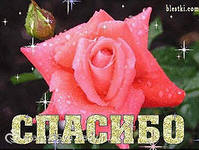 ПРОБА ПЕРА…Не забывайте говорить мамам нашим слова благодарности, своей любви. И это может выражаться по-разному.Для мамы любимой волшебные строки…Липучка-почемучкаМама любит и жалеет.
Мама понимает.
Мама всё моя умеет,
Всё на свете знает!
– Почему кусают осы?
Спрашиваю прямо.
И на ВСЕ мои вопросы
отвечает мама.
Скажет мне, откуда с неба
Снег зимой берется.
Почему буханка хлеба
Из муки печется?
Почему собака лает?
Что во сне приснится?
Почему сосулька тает
И дрожат ресницы?
Почему на небе тучка,
А в лесу – лужайка?
Я ЛИПУЧКА-ПОЧЕМУЧКА,
А ОНА – ВСЕЗНАЙКА!                                 Т. Бокова

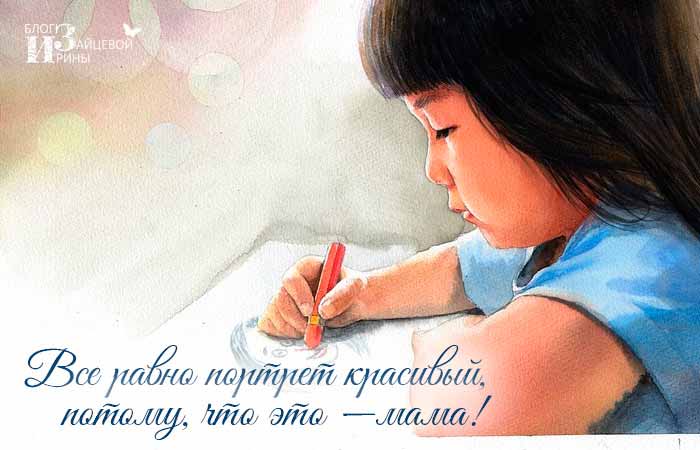 ДЕНЬ ЗА ДНЕМ…ПДД мы повторяем, нашу жизнь оберегаем!На дороге целый день сильное движение,Не остановить поток даже на мгновение.Чтобы не случилось опасных столкновений,Существуют - Правила Дорожного движения.    В рамках декадника «Дорога требует дисциплины» по обеспечению безопасности дорожного движения с 11.11.20 по 16.11.20  в ГКОУ РО Пролетарской школе-интернате была проведена  многогранная работа.    Одной из серьезнейших проблем каждого населённого пункта является дорожно-транспортный травматизм. До настоящего времени снизить его уровень не удается. Дети – самая уязвимая категория участников дорожного движения.  Как показывает анализ происшествий с детьми, проведенный Госавтоинспекцией, травмы происходят по неосторожности детей, из-за несоблюдения или незнания правил дорожного движения. Максимально защитить их от возможной беды – обязанность родителей и педагогов.      Самыми распространенными ошибками, которые совершают дети, являются: игры рядом с дорогой,  неожиданный выход на проезжую часть в неустановленном месте, выход из-за стоящего транспорта, неподчинения сигналам светофора, нарушение правил езды на велосипедах и т. д. обеспеченность безопасность детей на дорогах зависит от взрослых, от низкого уровня их культуры поведения. А цена этому - детская жизнь.    Нередко ребенок недооценивает реальной опасности, грозящей ему на дороге, отчего и относится, к правилам дорожного движения без должного уважения. Научить ребят правилам дорожного движения, объяснить детям, для чего нужен светофор, пешеходный переход, зебра и как нужно вести себя на дороге - это задача для нас, взрослых. Правила дорожного движения едины для детей и взрослых, они написаны «взрослым» языком без всякого расчета на детей. Известно, что привычки, закрепленные в детстве, остаются на всю жизнь. Вот почему с самого раннего возраста мы учим детей правилам дорожного движения.      Воспитание у обучающихся  безопасного поведения на дорогах  педагоги реализуют  по-разному. Прежде всего – через непосредственное восприятие окружающего мира, в процессе которого дети активно знакомятся с различными дорожными ситуациями, воспринимают и называют предметы, явления, действия людей, их взаимоотношения между собой, анализируют эти отношения и делают выводы.
    Второе  - познание действительности через рассказы родителей, воспитателей, через занятия, чтение художественной литературы, просмотры телевизионных передач и видеофильмов, через подвижные игры. 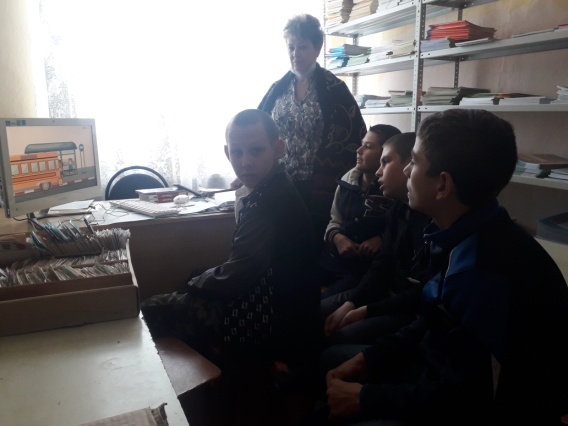  Мы  стремимся обеспечить учащимся качественное образование, обеспечить высокий уровень общей культуры, в том числе и культуры на дороге.       Во всех классах и  группах были проведены интересные и познавательные тематические занятия по ознакомлению школьников с правилами безопасности на дороге: игры-викторины «Правила дорожной безопасности», сюжетно-ролевые и творческие игры «Дорога требует дисциплины» ежедневные отработки правил дорожной безопасности на пешеходном  переходе рядом со школой  «Безопасность каждый день», беседы  «Мы знакомимся с улицей», «Светофор и дорожные знаки для пешеходов». Ребята охотно рисовали рисунки, обсуждали различные ситуации на дороге, пытались решать ситуационные задачи по ПДД.          Главная цель всех проведенных мероприятий – безопасность детей на дороге,  а также познакомить обучающихся с улицей, её особенностями, закрепить правила поведения на улице: быть внимательным, идти только по тротуару, переходить улицу в установленном месте. Во всех классах была  обновлена информация по правилам безопасного поведения на дорогах и оформлены уголки  по ПДД, которые  периодически обновляются.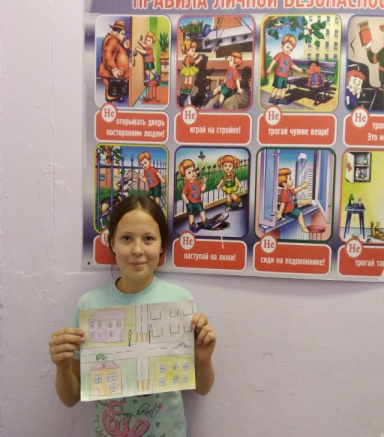 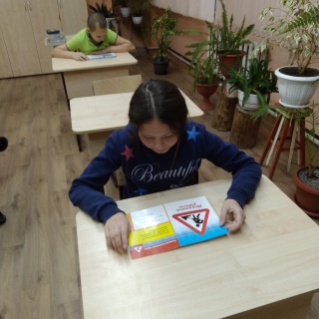 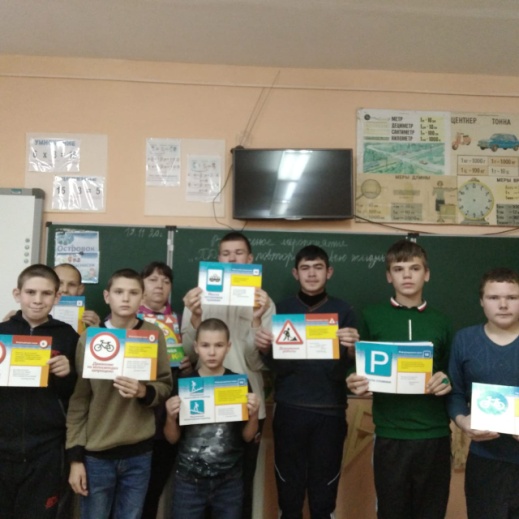    Итогом проведенного  декадника стал конкурс  детских рисунков «ПДД мы изучаем, нашу жизнь оберегаем». Дети  охотно рассказывали стихи и демонстрировали практические знания по ПДД. Детям очень  интересны викторины, игры, различные  соревнования. Процесс подготовки к этим мероприятиям позволяет увлечь ребят тематикой по ПДД и выработать стойкие навыки безопасного поведения на дороге. Из вышеизложенного  можно сделать следующий вывод, что только при совместном объединении сил педагог-ребенок-родитель можно прийти к общей цели – созданию безопасных условий для развития полноценной личности.Воспитатель 6-х классов Л.В.Куцева.ЭТО МЫ!!!Конкурс рисунков                                «В гостях у Светофора»Безопасно по дорожкам мы шагаем в школу,И все правила движения мы умеем соблюдать.Мы на красный не бежим, и на желтый  мы стоим,Но, а если вдруг зеленый загорится на пути -То, конечно, тут же, сразу, можем в школу мы идти.Знают правило все люди, знают их ученики,И все правила движенья соблюдают от души!    Сегодня проблеме  дорожно-транспортного травматизма уделяется огромное внимание, и процесс обучения правилам  дорожного правилам дорожного движения начинается очень рано.  Очень важно в школьном возрасте формировать навыки выполнения правил поведения на улице, дороге. Уличное движение делает дороги всё более опасными для детей. Из всех участников движения самые недисциплинированные – пешеходы. Несчастные случаи с детьми происходят на улицах потому, что дети или не знают правил движения, или нарушают их, не сознавая опасных последствий. Поэтому очень важно воспитывать у детей чувство ответственности за своё поведение на улице и добиваться того, чтобы соблюдение правил дорожного движения стало для них привычкой.         А задача педагогов - прививать детям навыки и умения, связанные с безопасностью дорожного движения.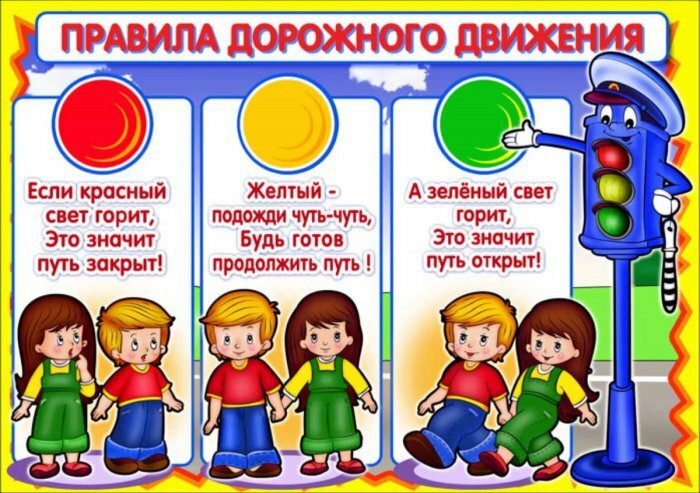 22 ноября 2020 года в                            школе-интернате прошёл конкурс рисунков по ПДД  «В гостях у Светофора». Он призван обратить дорожную безграмотность в уважение и ответственность. Учащиеся старших, младших классов приняли активное участие в данном конкурсе.    Подводя итоги конкурса «В гостях у Светофора», рассматривая детские рисунки, мы убедились, что многие из них – это реалии нашей с вами жизни, это рисунки про водителей и пешеходов. Дети, в своих  рисунках, старались привлечь внимание к соблюдению правил  дорожного движения, предупредить несчастные случаи на дороге. Ребята! Спасибо вам за активное участие!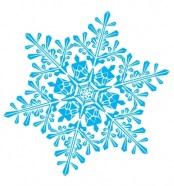 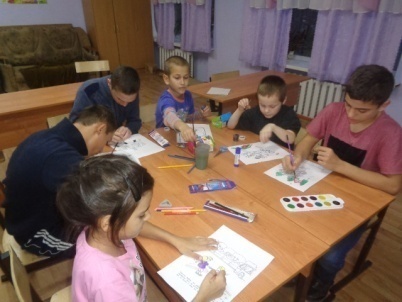 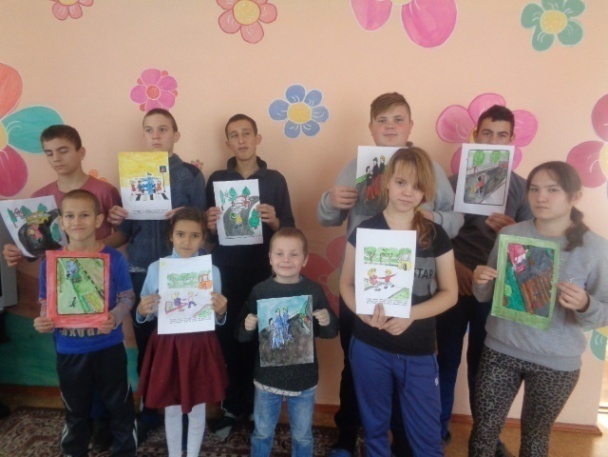 Старшая вожатая И. П. ВойноваСОВЕТЫ СТАТИСТА!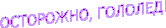 Памятка для детей «Гололедица»
Не идётся и не едется,
Потому что гололедица.
Но затоОтлично падается!
                   Почему ж никто
                   Не радуется?                                      В.БерестовЧто же такое гололед? О каком природном явлении в народе говорят «гололедица»?Гололед – слой плотного льда, образовавшийся на поверхности земли, тротуарах, проезжей части улицы и на деревьях, проводах, при замерзании воды и мороси (тумана).Гололедица – тонкий слой льда на поверхности земли, образующийся после оттепели или дождя в результате похолодания.При гололеде значительно повышается риск получения травм: ушибов, вывихов, переломов.Гололедица увеличивает сложность вождения автомобилей.На зимней дороге при гололёде тормозной путь автомобиля увеличивается в 3 раза.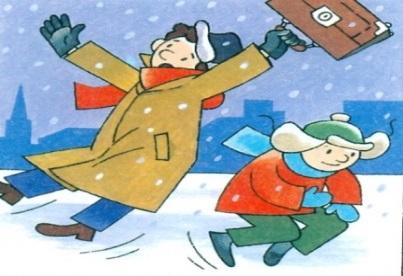 Чтобы не попасть в  число пострадавших, надо выполнять следующие правила:•  Обрати внимание на свою обувь.•  Подбери нескользящую обувь с подошвой на микропористой основе.•  Прикрепи на каблуки металлические набойки, натри наждачной бумагой подошву.•  Наклей на подошву изоляционную ленту (лейкопластырь). Наклейку сделай крест-накрест или лесенкой.•  Смотри себе под ноги, старайся обходить опасные места, но не по проезжей части. А если ледяную «лужу» обойти невозможно, то передвигайся по ней, как лыжник, небольшими скользящими шажками.•  Рассчитай время движения, выйди заранее, чтобы не торопиться. Ты должен смотреть не только под ноги, но и вверх, так как падающие с карнизов домов и водосточных труб огромные сосульки и куски льда каждую зиму уносят несколько человеческих жизней.•  Будь предельно внимательным на проезжей части дороге.•  Не торопись, и тем более не беги.•  Старайся обходить все места с наклонной поверхностью.•  В такие дни старайся не носить тяжелые сумки, ведь под их тяжестью можно упасть и получить травму.•  Передвигайся осторожно, ступая на всю подошву. При ходьбе ноги должны быть слегка расслаблены в коленях, руки свободны.•  Научись падать! Если ты поскользнулся, сразу присядь, чтобы снизить высоту падения. Не пытайся спасти вещи, которые несешь в руках. В момент падения надо сжаться (напрячь мускулы, а, коснувшись земли, перекатиться, чтобы смягчить силу удара). Не торопись подняться, осмотри себя, нет ли травм, попроси прохожих людей помочь тебе. Помни: особенно опасны падения на спину, вверх лицом, так как можно получить сотрясение мозга. При получении травмы обязательно обратись к врачу за оказанием медицинской помощи.Помните эти правила!Живите в безопасности!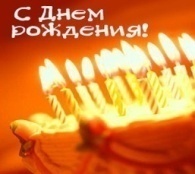 Поздравляем с Днём рождения всех, кто родился в ноябре!Сотрудников школы-интерната:Леонтьева Владимира АнатольевичаКуцеву Людмилу ВладимировнуОбучающихся:Вахромеева НиколаяКолодяжного МаксимаЧичева ВалеруХворостова ДанилаЯхъяева РамзанаХотим поздравить с Днём рожденья,И счастья в жизни пожелать,На жизнь не надо обижаться,Не стоит в жизни унывать!